1.2.2.1. Number of students enrolled in subject related          Certificate/ Add-on/Value added programs year wise during last five yearsYear-wise List of the students enrolled in the Program as defined in 1.2.1Attendance sheet of student participating in the programme with signature should be provided.Model certificate, issued to the students to be uploaded.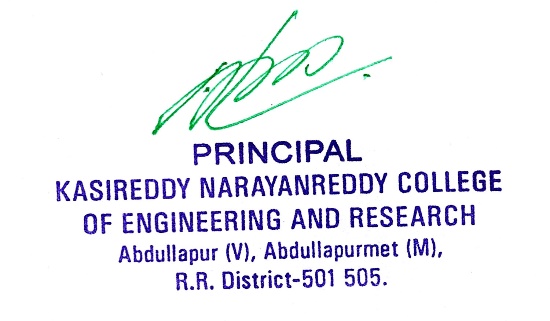 s.noDetailsURL1Student Enrolled:2021-2022View Document2Student Enrolled:2020-2021View Document3Student Enrolled:2019-2020View Document4Student Enrolled:2018-2019View Document5Student Enrolled:2017-2018View Documents.noDetailsURL1Attendance sheets:2021-2022View Document2Attendance sheets:2020-2021View Document3Attendance sheets:2019-2020View Document4Attendance sheets:2018-2019View Document5Attendance sheets:2017-2018View Documents.noDetailsURL1Model certificates : 2021-2022View Document2Model certificates : 2020-2021View Document3Model certificates : 2019-2020View Document4Model certificates : 2018-2019View Document5Model certificates : 2017-2018View Document